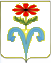 АДМИНИСТРАЦИЯ ПОДГОРНЕНСКОГО СЕЛЬСКОГО ПОСЕЛЕНИЯ ОТРАДНЕНСКОГО РАЙОНА ПОСТАНОВЛЕНИЕ от 24.07.2017                                                                                             № 49                                      ст-ца ПодгорнаяОб утверждении Положения об организации семейных (родовых) захоронений на территории общественного кладбища Подгорненского сельского поселения Отрадненского района      В соответствии со статьей 21 Федерального закона от 12 января 1996 года № 8-ФЗ «О погребении и похоронном деле» и статьей 22 Закона Краснодарского края от 4 февраля 2004 года № 666-КЗ «О погребении и похоронном деле в Краснодарском крае», руководствуясь постановлением администрации  Подгорненского  сельского поселения Отрадненского района от 28 апреля 2016 года № 98 «О внесении изменений в постановление администрации Подгорненского сельского поселения Отрадненского района от 23 июля 2012 года № 42 «Об утверждении  административного  регламента  предоставления  муниципальной услуги  (функции) Организация ритуальных услуг и  содержание мест захоронения на территории  Подгорненского сельского поселения  Отрадненского района» п о с т а н в л я ю:    1. Утвердить Положение об организации семейных (родовых) захоронений на территории общественного кладбища Подгорненского сельского поселения Отрадненского района (прилагается).2. Контроль за выполнением настоящего постановления возложить на специалиста по имущественным отношениям  администрации Подгорненского сельского поселения Отрадненского района (Маслова).3. Настоящее постановление вступает в силу со дня его официального опубликования (обнародования).Глава Подгорненского сельскогопоселения Отрадненского района				                      А.Ю. Леднёв____________________________________________________________________ Проект подготовлен и внесен:Начальник общего отдела  администрацииПодгорненского сельского поселения                                                Т.А.Ахизарова                                                                           ПРИЛОЖЕНИЕ                      УТВЕРЖДЕНО   постановлением администрации                                                           Подгорненского сельского поселения           Отрадненского района                от 24.07.2017 № 49Положениеоб организации семейных (родовых) захоронений на территории общественного кладбища Подгорненского сельского поселения Отрадненского районаРаздел IОбщие положения1. Настоящее Положение об организации семейных (родовых) захоронений на территории общественного кладбища Подгорненского сельского поселения Отрадненского района (далее - Положение) регулирует отношения, связанные с погребением умерших (погибших) на семейных (родовых) захоронениях общественного кладбища Подгорненского сельского поселения Отрадненского района, и устанавливает:- порядок создания семейных (родовых) захоронений;- порядок погребения на месте семейного (родового) захоронения;- правила содержания мест семейных (родовых) захоронений.2. Семейные (родовые) захоронения  - отведённые в соответствии с этическими, санитарными и экологическими требованиями и правилами отдельные участки земли на действующем общественном кладбище Подгорненского сельского поселения Отрадненского района для совместного захоронения тел (останков) умерших (погибших) трёх и более родственников.  3. Места семейных (родовых)  захоронений могут быть отнесены к объектам, имеющим культурно-историческое значение, в порядке, установленном действующим законодательством Российской Федерации и Краснодарского края.4. Размер бесплатно предоставляемого земельного участка для резервирования места семейного (родового) захоронения составляет 10 квадратных метров (не более размера бесплатно предоставляемого места для родственного захоронения.             Максимальный размер предоставляемого места семейного (родового)  захоронения не должен превышать 20 квадратных метров. 5. Семейные (родовые) захоронения организуются на специально созданных семейных (родовых) секторах действующего общественного кладбища Подгорненского сельского поселения Отрадненского района.6. Площадь семейных (родовых) секторов захоронений на территории общественного кладбища  не должна превышать одной трети общей площади зоны захоронения кладбищ.7. Места для создания семейных (родовых) захоронений предоставляются как непосредственно при погребении умершего, так и под будущие захоронения.    9. Участки земли на общественном кладбище для создания семейных (родовых) захоронений предоставляются гражданам Российской Федерации.    10. При резервировании земельного участка для создания семейного (родового) захоронения запрещается его отчуждение иным лицам. Раздел IIПорядок создания семейного (родового) захоронения    11. Решение о предоставлении или отказе в предоставлении места для создания семейного (родового) захоронения принимается администрацией Подгорненского сельского поселения Отрадненского района (далее – уполномоченный орган) не позднее тридцати дней со дня получения заявления со всеми необходимыми документами, указанными в пункте 9 раздела II настоящего Положения.12. Для решения вопроса о предоставлении места для создания семейного (родового) захоронения в уполномоченный орган представляются следующие документы:   1) заявление о предоставлении места для создания семейного (родового) захоронения с указанием круга лиц, которых предполагается похоронить (перезахоронить) на месте семейного (родового) захоронения;  2) копия паспорта или иного документа, удостоверяющего личность заявителя, с предъявлением подлинника для сверки.Все представленные документы принимаются по описи, копия которой вручается заявителю в день получения всех необходимых документов, указанных в настоящем Положении, с отметкой о дате их приема.   13. При непосредственном осуществлении погребения умершего решение о предоставлении места для создания семейного (родового) захоронения или об отказе в его предоставлении принимается в день представления заявителем в уполномоченный орган (не позднее одного дня до дня погребения) медицинского свидетельства о смерти или свидетельства о смерти, выдаваемого органами ЗАГС, а также документов, указанных в пункте 9 раздела II настоящего Положения.14. За резервирование места семейного (родового) захоронения, превышающего размер бесплатно предоставляемого места родственного захоронения (далее - резервирование места под будущие захоронения), взимается плата, величина которой устанавливается решением Совета Подгорненского сельского поселения Отрадненского района.   15. Средства, полученные за резервирование места под будущие семейные (родовые) захоронения, учитываются в доходе местного бюджета (бюджета Подгорненского сельского поселения Отрадненского района).   16. Уведомление о предоставлении места для создания семейного (родового) захоронения вручается или отправляется почтовым отправлением с уведомлением о его вручении (далее - направляется с уведомлением) заявителю в письменной форме в срок, указанный в пункте 8 раздела II настоящего Положения, с указанием реквизитов банковского счёта и срока уплаты платежа за резервирование места под будущие захоронения.   17. Уведомление об отказе в предоставлении места для создания семейного (родового) захоронения вручается или направляется с уведомлением заявителю в письменной форме в срок, указанный в пункте 8 раздела II настоящего Положения, с указанием причин отказа, предусмотренных настоящим пунктом.    Отказ в предоставлении места для создания семейного (родового) захоронения допускается в случаях, если:      1) заявитель является недееспособным лицом;     2) заявитель выразил желание получить место на кладбище, которое не входит в перечень кладбищ, на которых могут быть предоставлены места для создания семейных (родовых) захоронений;     3) заявитель не представил все документы, указанные в пункте 9 раздела II настоящего Положения;     Заявитель вправе обжаловать отказ в предоставлении места для создания семейного (родового) захоронения в судебном порядке.   18. На основании принятого решения о предоставлении места для создания семейного (родового) захоронения и платёжного документа, подтверждающего факт внесения платы за резервирование места под будущие захоронения, уполномоченный орган осуществляет его предоставление в срок, не превышающий семи календарных дней, но не позднее одного дня до дня погребения в случаях, установленных в пункте 10 раздела II настоящего Положения.    19. Одновременно с предоставлением места для создания семейного (родового) захоронения уполномоченным органом оформляется и передается на подпись договор о предоставлении места для создания семейного (родового) захоронения (по форме согласно приложения № 3 к настоящему Положению), а также свидетельство о регистрации семейного (родового) захоронения лицу, на которое зарегистрировано данное место захоронения, (по форме согласно приложения № 2 к настоящему Положению).    В свидетельстве о семейном (родовом) захоронении указываются наименование кладбища, на территории которого предоставлено место для создания семейного (родового) захоронения, размер семейного (родового) захоронения, место его расположения на кладбище (номера квартала, сектора, участка), фамилия, имя и отчество лица, на которое зарегистрировано семейное (родовое) захоронение.   20. Уполномоченный орган формирует и ведёт реестр семейных (родовых) захоронений по форме согласно приложению № 1 к Положению.  21. Уполномоченный орган обеспечивает учёт и хранение представленных документов.Раздел III Порядок погребения на месте семейного (родового) захоронения  22. При погребении на семейных (родовых) захоронениях гражданам гарантируется оказание услуг на безвозмездной основе, определённых Федеральным законом от 12 января 1996 года № 8-ФЗ «О погребении и похоронном деле» и Законом Краснодарского края от 4 февраля 2004 года             № 666-КЗ «О погребении и похоронном деле в Краснодарском крае».  23. Погребение на семейных (родовых) захоронениях осуществляется в соответствии с установленными санитарными и экологическими требованиями и правилами содержания мест погребения.  24. При отсутствии свидетельства о регистрации семейного (родового) захоронения и архивных документов на место захоронения, погребение на местах семейных (родовых) захоронений производится с разрешения уполномоченного органа на основании: 1) письменного заявления лица, указанного в абзаце  первом статьи 7 Закона Краснодарского края от 04 февраля 2004 года № 666-КЗ «О погребении и похоронном деле в Краснодарском крае», при предъявлении паспорта или иного документа, удостоверяющего его личность; 2) платёжного документа, подтверждающего факт оплаты платежа за резервирование места под будущие захоронения; 3) документов, подтверждающих степень родства умершего с родственниками, ранее погребёнными на данном месте захоронения.   Подзахоронение на месте семейного (родового) захоронения осуществляется на основании документов, указанных в пункте 21 Положения, а также свидетельства о регистрации семейного (родового) захоронения и паспорта или иного документа, удостоверяющего личность лица, взявшего на себя обязанность осуществить погребение.  25. По письменному ходатайству лица, на которое зарегистрировано семейное (родовое) захоронение, на месте семейного (родового) захоронения могут быть погребены родственники, не указанные в заявлении о предоставлении места для создания семейного (родового) захоронения.Раздел IVПравила содержания семейных (родовых) захоронений26. Обязанность по содержанию, благоустройству семейного (родового) захоронения возлагается на лицо, на которые зарегистрировано семейное (родовое)  захоронение.Раздел VРасходы по созданию и содержанию семейных (родовых) захоронений 27. Плата за резервирование места под будущие захоронения - единовременная плата за резервирование земельного участка на общественном кладбище.  28. Плата за резервирование места под будущие захоронения вносится заявителем единовременно через кредитные организации в течение трёх рабочих дней со дня получения заявителем уведомления о принятом уполномоченным органом решения о предоставлении места для создания семейного (родового) захоронения и зачисляется в бюджет Подгорненского сельского поселения Отрадненского района.   29. В случае невнесения в указанный в пункте 28 раздела V настоящего Положения срок платы за создание семейного (родового) захоронения уполномоченный орган направляет заявителю уведомление об отмене решения о предоставлении места для создания семейного (родового) захоронения.Начальник общего отдела администрации Подгорненского сельского поселения			                   	Т.А. Ахизарова		                 ПРИЛОЖЕНИЕ №1к Положению об организациисемейных (родовых) захороненийна территории общественного кладбищаПодгорненского сельского поселенияОтрадненского районаНачальник общего отдела администрации Подгорненского сельского поселения				          Т.А. Ахизарова           	  ПРИЛОЖЕНИЕ № 2к Положению об организациисемейных (родовых) захороненийна территории общественного кладбищаПодгорненского сельского поселенияОтрадненского районаСвидетельствоо регистрации семейного (родового) захоронения
Подгорненского сельского поселения Отрадненского районаСвидетельство выдано гр. (гр-ке) ____________________________________________________________________(фамилия, имя, отчество полностью)__________________________________________________________________о регистрации семейного (родового) захоронения "_____" _________________ 20_____ г. На _____________________________________________________________(наименование кладбища)Размер семейного (родового) захоронения ________ кв. м.Место расположение семейного (родового) захоронения:участок № ________, ряд № _______, № захоронения в ряду _______. Глава Подгорненского сельского поселения Отрадненского района     М.П.								 (Ф.И.О., подпись) «_____» ___________________ 20_____ г.Начальник общего отдела администрации Подгорненского сельского поселения			   	Т.А. Ахизарова	            	  ПРИЛОЖЕНИЕ № 3к Положению об организациисемейных (родовых) захороненийна территории общественного кладбищаПодгорненского сельского поселенияОтрадненского районаДОГОВОР №_____о предоставлении места для созданиясемейного (родового) захороненияст. Подгорная				                               «_____»_______20__ годаГражданин(ка), ________________________________________________, проживающий по адресу:____________________________________________, паспорт серии _____ № __________, __________________________________, именуемый в дальнейшем «Гражданин» и администрация Подгорненского сельского поселения Отрадненского района, в лице главы___________________________________________, действующего на основании Устава, именуемая в дальнейшем «Уполномоченный орган», совместно именуемые «СТОРОНЫ», заключили настоящий договор о следующем:1. Предмет договора1.1. Уполномоченный орган предоставляет Гражданину место для создания семейного (родового) захоронения, расположенное на _______, на участке номер _____, ряд номер _____, могила номер _____.1.2. За резервирование места семейного (родового) захоронения, превышающего размер бесплатно предоставляемого места родового (семейного) захоронения Уполномоченный орган взимается плата в размере, установленном пунктом 3 настоящего договора.1.3. Размер предоставленного земельного участка составляет ______ кв. м., в том числе ______ кв. м., превышающего размер бесплатно предоставляемого земельного участка.2. Права и обязанности сторон:2.1. Уполномоченный орган обязана:2.1.1. Обеспечить сохранность (неприкосновенность) зарезервированного места для создания семейного (родового) захоронения (далее – земельный участок).2.1.2. Обеспечить уход за прилегающей к земельному участку территорией.2.1.3. Зарегистрировать настоящий договор, после его подписания, в книге регистрации договоров на резервирование земельных участков.2.2. Гражданин обязуется:2.2.1. Обозначить земельный участок указателями либо легким ограждением, четко определяющим границы земельного участка.2.2.2. Не производить самовольный захват дополнительных земельных участков при использовании земельного участка.2.2.3. Независимо от времени года содержать в чистоте и порядке предоставленный земельный участок.2.2.4. Складировать мусор в установленных для этого местах.2.2.5. В случае изменения адреса проживания, Гражданин обязан в течение месяца известить Уполномоченный орган для внесения соответствующих изменений в настоящий договор.2.3. Гражданин имеет право:2.3.1. Производить захоронение на зарезервированном земельном участке в установленном порядке.2.3.2. Возводить на отведенном земельном участке надмогильные сооружения (надгробия), ограды в соответствии с действующим законодательством.3.Порядок оплаты3.1. Плата за предоставление земельного участка, превышающего размер бесплатно предоставляемого места родового (семейного) захоронения, является единовременной. Сумма оплаты определяется в соответствии с постановлением_______Сумма оплаты по настоящему договору составляет ____________ руб. _____ коп. (________________________________ руб. _____ коп.).4. Срок действия договораДанный договор является бессрочным.5. Порядок разрешения споров 5.1. Все споры и разногласия по настоящему договору разрешаются путем переговоров между сторонами.  5.2. При невозможности разрешения споров путем переговоров, стороны обращаются в суд.6. Прочие условия  6.1. Настоящий договор составлен в двух экземплярах, имеющих одинаковую юридическую силу.  6.2. В случае неисполнения Гражданином в течение 3 месяцев обязанностей, указанных в пунктах 2.2.3. и 2.2.4. настоящего договора, Уполномоченный орган направляет в адрес Гражданина уведомление о необходимости устранения указанных нарушений в течение 1 месяца со дня получения уведомления. В случае неисполнения требований, указанных в уведомлении, Уполномоченный орган принимает меры к устранению нарушений с последующим взысканием с Гражданина суммы затраченных денежных средств в порядке, установленном действующим законодательством.                                                     7. Реквизиты сторонНачальник общего отдела администрации Подгорненского сельского поселения				         Т.А. Ахизарова                        Реестрсемейных (родовых) захороненийРеестрсемейных (родовых) захороненийРеестрсемейных (родовых) захороненийРеестрсемейных (родовых) захороненийРеестрсемейных (родовых) захороненийРеестрсемейных (родовых) захороненийРеестрсемейных (родовых) захороненийРеестрсемейных (родовых) захороненийРеестрсемейных (родовых) захороненийРеестрсемейных (родовых) захоронений№№ п/пНомер договораДата выдачиФИО(кому выдан)Наименование кладбищаНомер участкаНомер рядаНомер могилыРазмер участка, кв. мСтоимостьоплата (сумма)12345678910